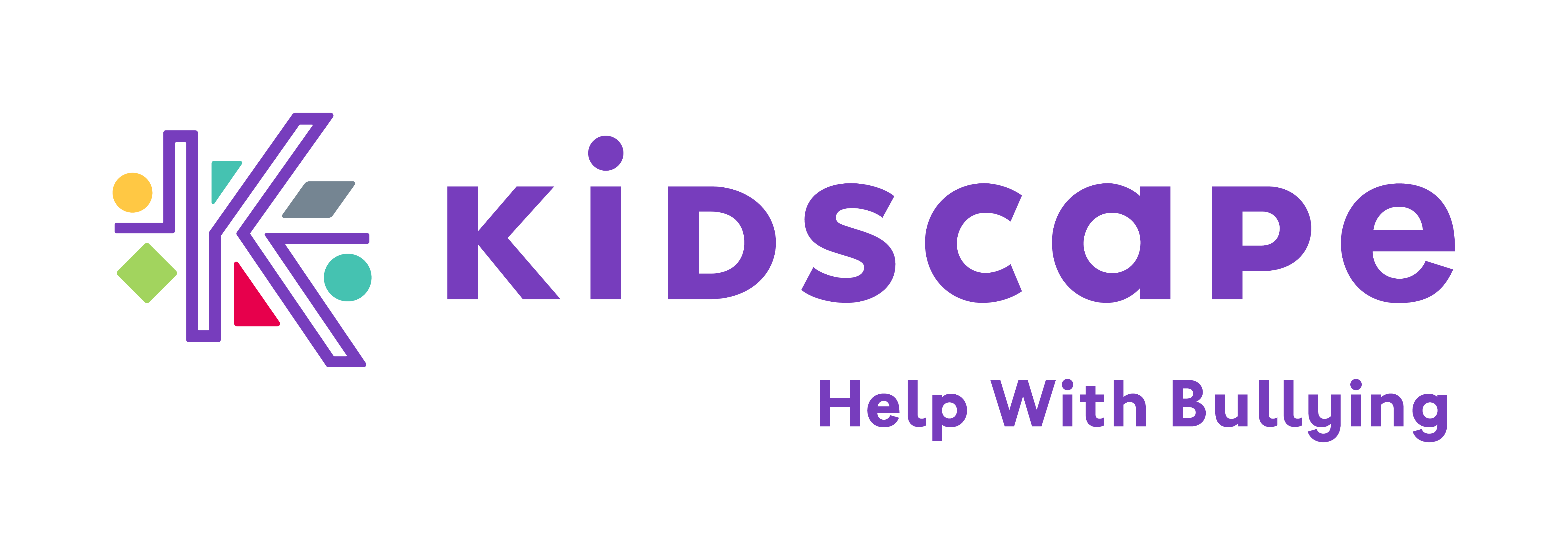 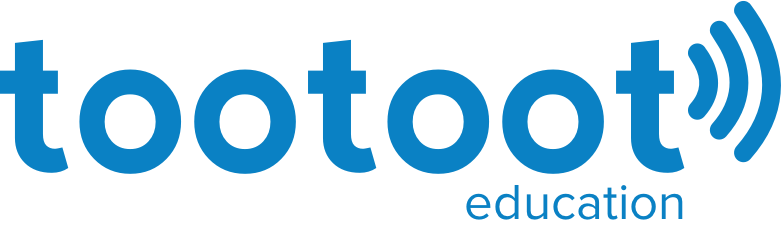 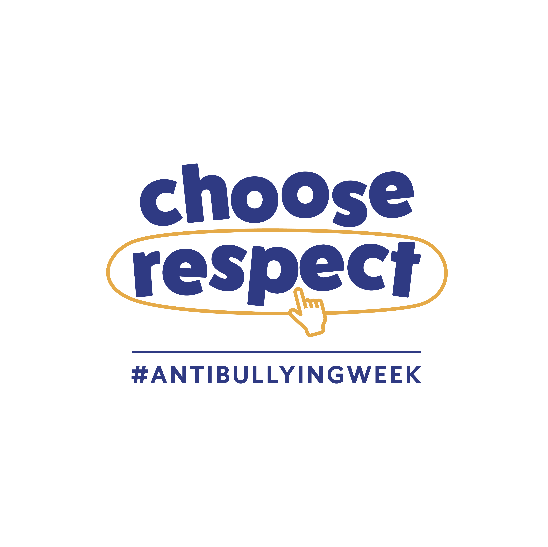 Kidscape’s Friendship FridayFriendship SoupFriendship Friday celebrates the importance of friendship, it’s a day that promotes friendship, anti-bullying and inclusive behaviour in schools! Our Friendship Soup activity will get pupils to consider what they value in a good friendship. Time: 5 – 10 minutes to introduce the activity and have an initial discussion20 minutes for pupils to complete the activityMaterials: Printed worksheets Pens InstructionsIntroduce the activity by having a discussion with your pupils about what the key characteristics are in a good friend. Examples are: KindFunnyA good listenerOnce you have a good set of characteristics, hand out the worksheets to the pupils. Ask them to think about a friendship they have. It might be a friendship with their best friend, a family member or even a pet! Whilst thinking about this friendship they should create a list of the key soup ‘ingredients’ for their friendship, and how much of each ingredient they should include in their soup. Depending on your class you can ask them to be precise (e.g using grams as measurements), use slightly more relaxed quantities (e.g spoonful, handful, dash), or no measurements at all. Example would be:100g of kindnessA spoonful of thoughtfulness A dash of respectExtension: If you would like to add some challenge to the activity you can limit the weight of the final ingredients to 600g and ask that the pupils include at least seven characteristics. This will help them consider the prominent features of their friendships versus the more subtle ones.If you have time you can ask pupils to draw what their soup would look like once cooked. Take a photo of some of the best soup ideas and send them to us on Twitter or Instagram using @tootootofficial – we always love to see how our activities come to life in school.  Name:_________________________________________    Date:_____________________Think about one of your favourite friendships, write down all the key ingredients you think make that friendship special. If you have time you could even draw a picture of what you think your soup would look like once cooked!My friendship is with my: _____________________________________________________The ingredients for my friendship soup are: